№ п/пНаименование товара, работ, услугЕд. изм.Кол-воТехнические, функциональные характеристикиТехнические, функциональные характеристики№ п/пНаименование товара, работ, услугЕд. изм.Кол-воПоказатель (наименование комплектующего, технического параметра и т.п.)Описание, значение24.Скамейка на металлических ножках МФ 1.04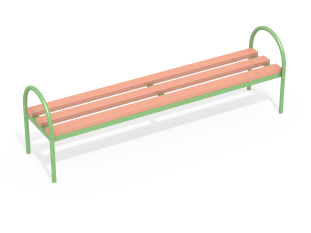 Шт. 1024.Скамейка на металлических ножках МФ 1.04Шт. 10Высота (мм) 65024.Скамейка на металлических ножках МФ 1.04Шт. 10Длина  (мм)200024.Скамейка на металлических ножках МФ 1.04Шт. 10Ширина  (мм)40024.Скамейка на металлических ножках МФ 1.04Шт. 10Высота сиденья (мм) 40024.Скамейка на металлических ножках МФ 1.04Шт. 10Применяемые материалыПрименяемые материалы24.Скамейка на металлических ножках МФ 1.04Шт. 10КаркасВ кол-ве 1шт. должен быть выполнен из металлической трубы сечением не менее 32 мм с толщиной стенки 3,5мм и из металлической трубы сечением не менее 50х25 мм с толщиной стенки не менее 2,5 мм.  По бокам металлические поручни в виде полуокружности.  24.Скамейка на металлических ножках МФ 1.04Шт. 10БрусВ кол-ве 3 шт. должен быть выполнен из бруса, сечением  не менее 40х90 мм.24.Скамейка на металлических ножках МФ 1.04Шт. 10МатериалыДеревянные бруски должны быть выполнены из сосновой древесины, подвергнуты специальной обработке и сушке до мебельной влажности 7-10%, тщательно отшлифованы  со всех сторон и покрашены в заводских условиях профессиональными двух компонентными красками. Металл покрашен полимерной порошковой краской. Заглушки пластиковые, цветные. Все метизы оцинкованы.